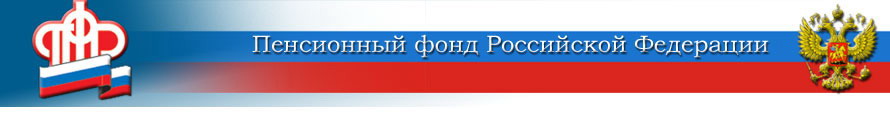 ГОСУДАРСТВЕННОЕ УЧРЕЖДЕНИЕ –ОТДЕЛЕНИЕ ПЕНСИОННОГО ФОНДА РОССИЙСКОЙ ФЕДЕРАЦИИПО ЯРОСЛАВСКОЙ ОБЛАСТИ        __________________________________________________________________       150049 г. Ярославль,     			                         пресс-служба  (4852) 59  01  28       проезд Ухтомского, д.5                                		                       факс       (4852) 59  02  82                                  					                  	            e-mail:    smi@086.pfr.ruВ Личном кабинете на сайте ПФР можно получить дубликат СНИЛС            Страховой номер индивидуального лицевого счета (СНИЛС) закрепляется за пенсионным счетом гражданина один раз и навсегда, и закрепляется только за ним. Этот номер отображается на свидетельстве обязательного пенсионного страхования – на «зеленой карточке ПФР», которую можно и потерять. Если случилась такая потеря, восстановить свидетельство просто.          В Личном кабинете на сайте Пенсионного фонда России существует сервис подачи заявления на получение дубликата свидетельства обязательного пенсионного страхования с прежним СНИЛС. Сервис формирует страховое свидетельство с указанием вашего СНИЛС в электронном виде (в формате pdf).          Для получения дубликата свидетельства в виде привычной «зеленой карточки» нужно обратиться в любую клиентскую службу ПФР или МФЦ.         Напомним, все услуги и сервисы, предоставляемые ПФР в электронном виде, объединены в один портал на сайте Пенсионного фонда – es.pfrf.ru. Чтобы получить услуги ПФР в электронном виде, необходимо иметь подтвержденную учетную запись на портале госуслуг. Ключевые услуги ПФР в электронной форме также можно получить через бесплатное мобильное приложение ПФР, доступное для платформ iOS и Android, и портал госуслуг.      Пресс-служба Отделения ПФР                                                                                                                    по  Ярославской  области 